WYTYCZNE DOTYCZĄCE OBOWIĄZKÓW INFORMACYJNYCH PRZY ZADANIACH INWESTYCYJNYCH DOFINANSOWANYCH ZE ŚRODKÓW FUNDUSZU ROZWOJU KULTURY FIZYCZNEJ (FRKF) W RAMACH PROGRAMU ROZWOJU MAŁEJ INFRASTRUKTURY SPORTOWO – REKREACYJNEJ O CHARAKTERZE WIELOPOKOLENIOWYM – OTWARTE STREFY AKTYWNOŚCI (OSA) EDYCJA 2018 W przypadku przekazywania informacji o zadaniu inwestycyjnym do mediów, bądź wydawania publikacji i materiałów promocyjnych, należy zamieszczać w nich informację o dofinansowaniu zadania przez Ministerstwo Sportu i Turystyki ze środków FRKF.Beneficjent niezwłocznie po zakończeniu zadania umieszcza tablicę informacyjną 
w widocznym miejscu zrealizowanej inwestycji, o treści zgodnej z Załącznikiem. Tablica powinna być utrzymywana w dobrym stanie estetycznym przez przynajmniej pięć lat po oddaniu obiektu do użytkowania.Tablica powinna znajdować się przy głównym wejściu na teren obiektu na ogrodzeniu lub w innym widocznym miejscu.  Należy zachować układ treści tablicy zgodny z Załącznikiem. Wymiary tablicy nie powinny być mniejsze niż 60 cm (wysokość) x 80 cm (szerokość).Tablicę wykonuje się z trwałych materiałów, np.: stali nierdzewnej, blachy lub pleksi.Napisy na tablicy wykonuje się w sposób czytelny i trwały w kolorze czarnym na białym tle.Wszelkie odstępstwa od niniejszych zasad muszą być uzgodnione z Ministerstwem Sportu i Turystyki.  Załącznik do Wytycznych dotyczących obowiązków informacyjnych przy zadaniach inwestycyjnych dofinansowanych ze środków Funduszu Rozwoju Kultury Fizycznej (FRKF) w ramach Programu rozwoju małej infrastruktury sportowo – rekreacyjnej o charakterze wielopokoleniowym – Otwarte Strefy Aktywności (OSA) edycja 2018.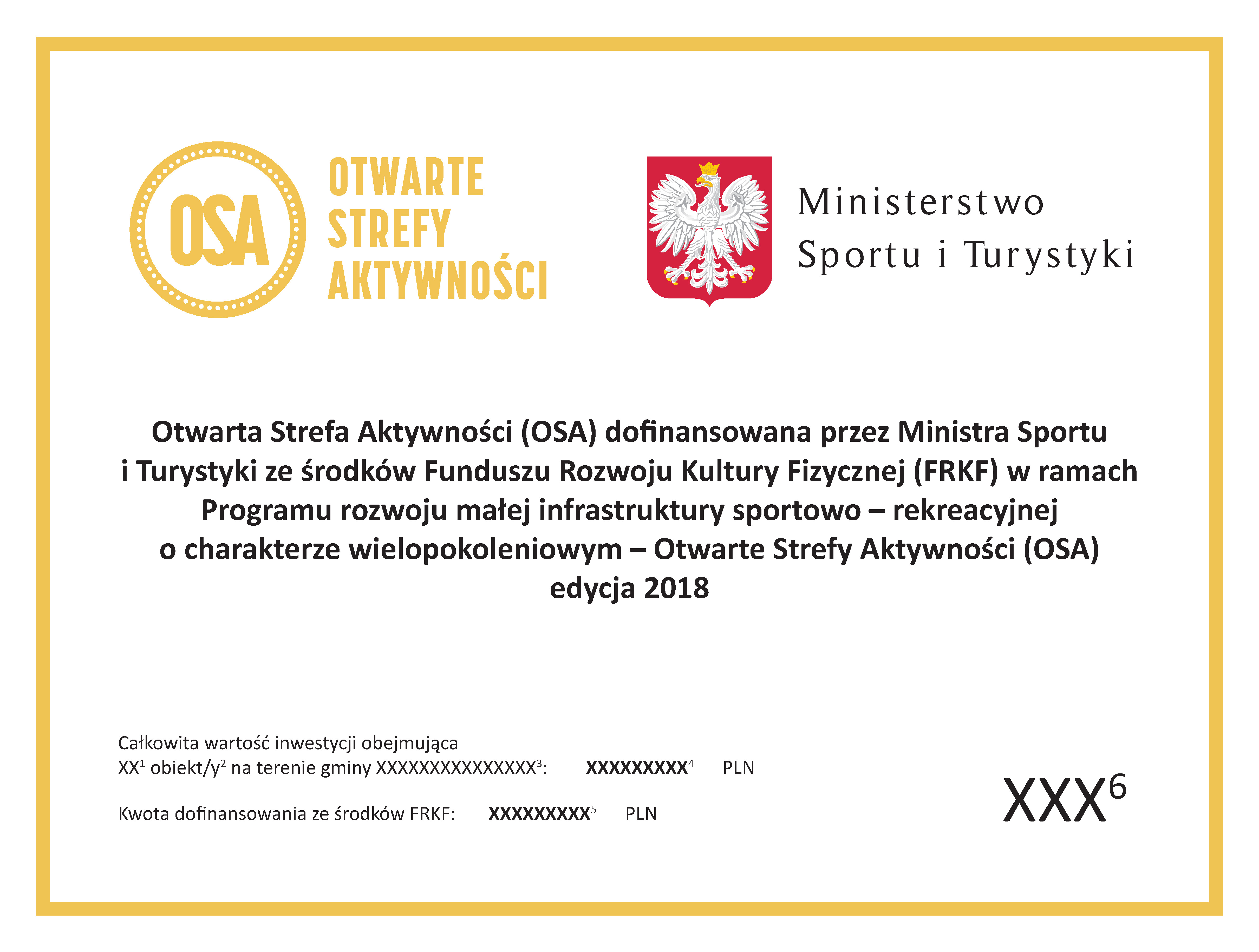 1. Ilość dofinansowanych obiektów2. Liczba pojedyncza lub mnoga obiektu3. Nazwa Gminy, w której zlokalizowany jest obiekt/obiekty4. Całkowity łączny koszt inwestycji5. Kwota wypłaconego dofinansowania6. Logo (godło) beneficjenta środków FRKF oraz jego nazwa 